DobrovolnictvíDobrovolnictví je svobodně zvolená činnost, konaná ve prospěch druhých bez nároku na odměnu. Dobrovolník dává část svého času, energie a schopností ve prospěch činnosti, která je časově i obsahově vymezena. Za tuto činnost nedostává finanční odměnu, ale často nedocenitelný dobrý pocit z pomoci ostatním, získává zkušenosti.Pomoc dobrovolníků v Oblastní charitě Třeboň je vítaná zejména při organizaci jednorázových akcí (ples, Tříkrálová sbírka, výstavy, koncerty, aj.) či pro zajištění otevíracích hodin sběru šatstva. Také je možné působit jako dobrovolník v Pečovatelské službě Astra a přispět svojí pomocí našim profesionálním pečovatelkám při zajištění činností seniorům a osobám se zdravotním postižením.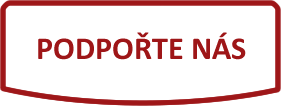 